COMMUNIQUÉ DE PRESSE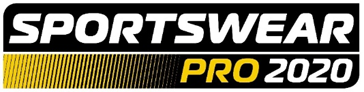 13 février 2020SPORTSWEAR PRO 2020 PRÉSENTERA LES DERNIÈRES SOLUTIONS DESTINÉES AU MARCHÉ MONDIAL DE LA FABRICATION DE VÊTEMENTS DE SPORTÀ moins de deux mois de l’événement, de très nombreux exposants internationaux se préparent à présenter leurs dernières technologies en matière de production, de conception et de décoration de vêtements à l’occasion du salon Sportswear Pro 2020 (du 24 au 27 mars 2020, IFEMA - Feria de Madrid, en Espagne).Ce premier événement Sportswear Pro s’adresse tout particulièrement aux décideurs des entreprises du secteur de la production de vêtements qui cherchent à optimiser leurs processus de production, à réduire leurs stocks et déchets et à activer la production à la demande et à flux tendu pour faire face aux cycles de plus en plus courts du monde de la mode.Le nombre croissant d’exposants couvrent tous les aspects de la production, qu’il s’agisse de l’impression et de la découpe numériques, de la broderie, du thermocollage ou des solutions logicielles pour l’automatisation des processus et la gestion de la chaîne d’approvisionnement.Michael Ryan, responsable des événements pour Sportswear Pro, explique : « Alors que le compte à rebours commence pour notre premier salon, nous avons un aperçu des nombreuses innovations en matière de fabrication de vêtements de sport qui seront présentées aux visiteurs en mars. Pour ce public précis, et pour les visiteurs qui s’intéressent à la production de vêtements et participent au salon FESPA Global Print Expo, qui se tient sous le même toit, ces différents exposants promettent des informations précieuses sur les nouvelles perspectives commerciales et l’amélioration des processus de production ».Impression numériqueL’un des principaux objectifs de Sportswear Pro est de montrer aux visiteurs où se situe le carrefour entre l’impression et le vêtement de sport et comment certaines des tendances concernant les vêtements de sport sont les mêmes que celles du secteur de l’impression au sens large.Les synergies entre l’impression et la production de vêtements de sport seront principalement illustrées par Print Make Wear, l’événement mode très prisé de FESPA Global Print Expo qui sera directement lié à Sportswear Pro et sera exclusivement axé sur la production de vêtements de sport personnalisés. Les visiteurs pourront observer de près la chaîne de production de vêtements, de la conception initiale au produit final, tout en ayant aussi la possibilité d’imprimer sur place un vêtement de sport personnalisé. Kornit Digital, Roland DG et Mimaki, sponsor Gold, ne sont que quelques-unes des marques de renom du secteur de l’impression numérique qui contribueront à recréer le processus de production en direct et de bout en bout pour les vêtements de sport et de loisirs.     Le sponsor Gold HP (Hall 3, stand C120) assistera aussi à l’événement et présentera son imprimante textile numérique HP STITCH S500. Dans le cadre des efforts que déploie HP pour aider ses clients à décrocher des travaux dans les secteurs en plein essor du marché plus large de l’impression textile, le modèle HP STITCH S500 est conçu pour les opérations à forte capacité de production et offre une correspondance rapide et précise des couleurs, ainsi que des processus efficaces et simplifiés. Ces qualités font du modèle HP STITCH S500 une solution absolument idéale pour répondre aux besoins de personnalisation à la demande du secteur de la fabrication de vêtements de sport.DécoupeLa découpe, qui constitue l’un des processus fondamentaux de la fabrication de vêtements de ville et de sport, est un domaine très bien représenté au salon Sportswear Pro 2020.  Établi en Italie, le groupe FK (Hall 3, stand D90) se spécialise dans la découpe depuis 1961 et sa réputation n’est plus à faire parmi les plus grandes entreprises italiennes et internationales de production textile. Sportswear Pro 2020 lui permettra de lancer sur ce marché son système de découpe automatique Tecno Freccia. Avec un design compact et raffiné qui permet une installation facile indépendamment de l’environnement de travail, ce système qui constitue la solution idéale pour les petites et moyennes productions, est en mesure de découper les matériaux les plus divers.La découpe au laser ne sera pas en reste. En effet, plusieurs exposants présenteront des innovations dans ce domaine. Seit Elettronica (Hall 3, stand C116) présentera sa solution Laser Bridge SL10, un système avancé de découpe et de gravure qui utilise la technologie galvanométrique. Il s’intègre parfaitement aux machines à broder et permet aux utilisateurs d’effectuer des découpes et des gravures sur les tissus et les matériaux les plus divers.BroderieZSK Stickmaschinen GmbH (Hall 3, stand C101), l’un des principaux acteurs du marché allemand des machines à broder industrielles, lancera deux nouveaux systèmes : le modèle Racer 1 XL qui dispose d’un grand champ de broderie et de 24 aiguilles et le modèle Racer II 4 WL qui comporte en configuration standard 18 aiguilles, un système de changement de couleur rapide et un dispositif de sélection de têtes. Ces deux systèmes se distinguent par leur grande vitesse, leur précision, la souplesse de leurs modes de fonctionnement et leur longévité. Tajima (Hall 3, stand D121) présentera deux nouvelles machines à broder : le modèle TMEZ-SC1501, une machine avancée à tête unique dotée d’un écran tactile et du système de gestion intelligente des fils Tajima iTM, et le modèle TMBR-SC1801, son premier système à 18 couleurs, ainsi que sa première machine de passementerie sans aiguille.ThermocollageLes machines de thermocollage sont utilisées pour le transfert à chaud d’étiquettes, d’écussons et de pièces de réparation sur des vêtements et des textiles de toutes sortes. Des entreprises telles que Perma Press AB, TransferPress et Seri Press Transfer Solutions exposent toutes dans ce domaine. Le fabricant suédois Perma Press AB (Hall 3, D122) se spécialise dans les presses à chaud et les systèmes de transfert par thermocollage numériques et sérigraphiques. Il présentera sa gamme de transferts doux, extensibles et respectueux de l’environnement par thermocollage destinés aux vêtements de sport. MACPI (Hall 3, stand D100), fabricant milanais de technologies sans couture pour le secteur de la confection, présentera sa machine à thermocollage conviviale et économe en énergie 336.59T, équipée de la fonction cold chute des modèles précédents pour les applications textiles standard, avec une option hot chute supplémentaire pour les matériaux plus difficiles. MACPI présentera aussi sa machine à ultrasons, un système conçu pour la découpe, la soudure et la décoration des tissus qui, utilisé avec le modèle 336.59T, permet d’assembler des tissus sans aucune couture.Logiciels La conception est l’un des principaux domaines d’intérêt du salon Sportswear Pro et un certain nombre d’entreprises y présenteront leurs logiciels de conception destinés à la fabrication de vêtements. Meepl (Hall 3, stand B854), spécialiste suisse de la numérisation 3D du corps par smartphone, s’appuie sur l’intelligence artificielle et l’informatique visuelle pour permettre aux marques et détaillants de réduire les taux de retour, de numériser les chaînes d’approvisionnement et de proposer des expériences interactives et personnalisées d’achat en 3D. Crea Solution (Hall 3, stand C95) démontrera comment sa solution intégrée de flux de production numérique permet d’optimiser le processus de fabrication des vêtements, de la conception 3D initiale à la découpe finale du tissu.Les inscriptions des visiteurs au salon Sportswear Pro 2020 sont désormais ouvertes sur www.sportswearpro.com/registration Le code promotionnel SWPM207 permet de bénéficier d’une entrée gratuite. Sans code, l’inscription coûte 40 euros en ligne et 70 euros sur place.Le billet visiteur de Sportswear Pro donne gratuitement accès au salon FESPA Global Print Expo, y compris à l’événement Print Make Wear et au programme de contenus, et à European Sign Expo.Pour en savoir plus sur Sportswear Pro 2020, rendez-vous sur www.sportswearpro.com.FINÀ propos de Sportswear Pro Lancé en 2020, Sportswear Pro est un salon dédié à la fabrication de vêtements de sport, organisé en parallèle de FESPA Global Print Expo 2020. En mettant l’accent sur les technologies les plus récentes de fabrication de vêtements de sport à la demande et personnalisée, Sportswear Pro rassemble les fournisseurs de solutions dans trois domaines clés de ce segment : conception (CFAO et analyse corporelle 3D), production (CMT [coupe, couture et finition], collage et tricotage) et décoration (impression, estampe, broderie et applique au laser), ainsi que les développeurs d’accessoires, de textiles intelligents et d’électronique imprimée. Sportswear Pro est proposé par la FESPA, organisateur du plus grand salon du marché, FESPA Global Print Expo, événement annuel qui attire plus de 20 000 visiteurs des secteurs de la sérigraphie, de l’impression numérique et de l’impression textile du monde entier.À propos de la FESPA Etablie en 1962, FESPA est une fédération à d’associations d’imprimeurs et de sérigraphes. Elle organise également des expositions et des conférences dédiées aux secteurs de la sérigraphie et de l’impression numérique. FESPA a pour vocation de favoriser l’échange de connaissances dans ces domaines avec ses membres à travers le monde, tout en les aidant à faire prospérer leurs entreprises et à s’informer sur les derniers progrès réalisés au sein de leurs industries qui connaissent une croissance rapide. FESPA Profit for Purpose 
Nos adhérents sont les industriels. Au cours des sept années écoulées, FESPA a investi des millions d’euros dans la communauté mondiale de l’impression pour soutenir la croissance du marché. Pour de plus amples informations, consultez le site www.fespa.comFESPA Print CensusLe recensement sur le secteur de l’impression de la FESPA est un projet de recherche international dont l’objet est la compréhension de la communauté de l’impression grand format, de la sérigraphie et de l’impression numérique. Prochains salons de la FESPA :FESPA Brasil, 18-20 Mars 2020, Expo Center Norte, São Paulo, BrasilFESPA Global Print Expo, 24-27 Mars 2020, IFEMA, Madrid, SpainEuropean Sign Expo, 24-27 Mars 2020, IFEMA, Madrid, SpainSportswear Pro, 24-27 Mars 2020, IFEMA, Madrid, SpainFESPA Global Print Expo, 18-21 Mai 2021, Messe München, Munich, GermanyEuropean Sign Expo, 18-21 Mai 2021, Messe München, Munich, GermanyPublié pour le compte de la FESPA par AD CommunicationsPour de plus amples informations, veuillez contacter:Michael Grass				Simona JevdokimovaiteAD Communications  			FESPATel: + 44 (0) 1372 464470        		Tel: +44 (0) 1737 228169Email: mgrass@adcomms.co.uk 		Email: simona.jevdokimovaite@fespa.comWebsite: www.adcomms.co.uk		Website: www.fespa.com 